Republic of the Philippines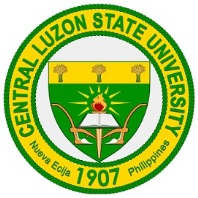 CENTRAL LUZON STATE UNIVERSITYScience City of Muñoz, Nueva EcijaCOLLEGE/OFFICEDepartment/UnitMASTER LIST OF LABORATORY EQUIPMENT THAT DOES NOT REQUIRE CALIBRATIONOUP.XXX.YYY.F.024 (Revision No. 0; February 18, 2021)EQUIPMENTPROPERTY NUMBERLOCATIONPERSON RESPONSIBLE FOR THE EQUIPMENTJUSTIFICATION